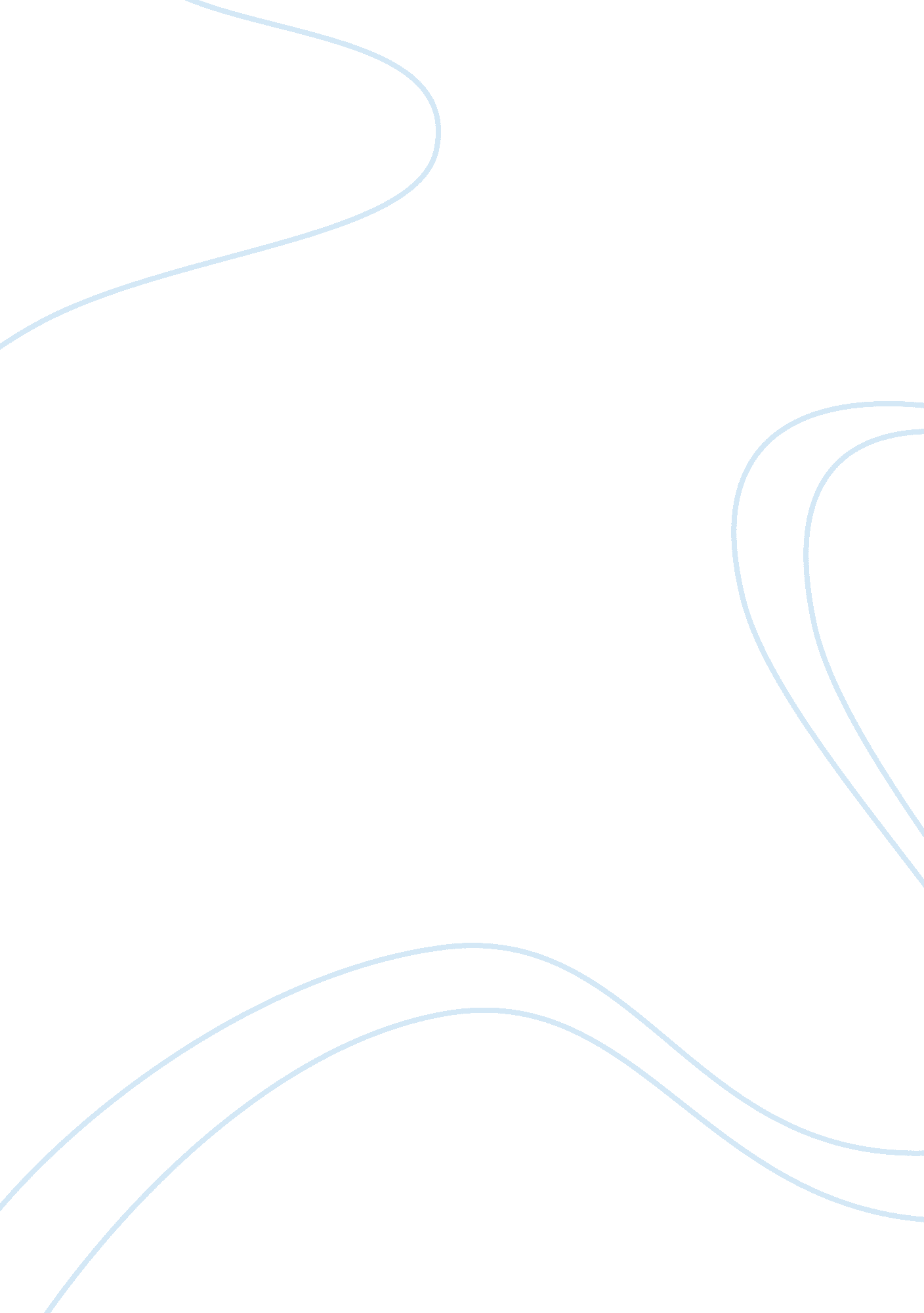 Kiki strikeLiterature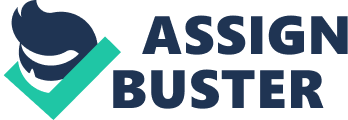 Miller and is about independence, trust, friendshipand adventure. It was published May 30, 2006 and is classified as Fantasy Fiction. The mall character in this book is Anna Fishbone who tells the story in first person. This book is about a 14 year old girl, Anna, who meets the strange Kaki Strike. Together they form a group, The Irregulars, consisting of 6 girls, each with a significant talent. They try to find the secret of the underground world under Manhattan, unlocking passage WAP, finding treasure and discovering mysteries. No one but themselves knows about the underground world. The crucial scene I have chosen Is In Chapter 8 when The Irregulars (Knack's group to discover the underground world of Manhattan) produce an explosion to break a lock and open another entry Into the Shadow City (underground world under Manhattan). When the explosion occurred this led to controversy and lack of trust between each of The Irregulars as Kaki Strike had pressured Dee Dee (an incredible talented chemist) to rate the explosion even though they were unsure whether it was safe or not and if they were under any water pipes. " If you don't trust me why are you here? " Kaki shouted. With her brows furrowed, nostrils flared, and white locks sticking out in every direction, she looked wild and dangerous. Dee Dee reluctantly pulled out two small vials. " Sorry Anna, I'm sure we'll be fine") this quote is showing how hard it was for Dee Dee to make her own decisions and how Kaki forced her in a sneaky way create the explosion. Dee Dee flew back, hit her head and became unconscious and the explosion caused a flood throughout Manhattan. Anna carried Dee Dee out of the Shadow City with the rest of The Irregulars, when they got out they looked behind them and noticed that Kaki Strike (the leader of The Irregulars) was not with them, she abandoned them, and she had vanished. Kaki Strike took their treasure and gold they had found and Just left. The rest of The Irregulars felt ashamed in themselves as they believed every word Kaki said to them. ... Owing to have to face the fact that Kaki isn't who we thought she was," Anna told the Irregulars but having trouble believing it herself. Kaki pressured all of the Irregulars to help her discover the Shadow City and take the treasure and gold that they found there; telling them that it would be equally shared out amongst each of them. This shows that people aren't always who they say they are and before you give them your trust you need to know everything about them and be sure that they are who they say they are. Trust takes years to build, seconds to destroy and years to break. Kaki strike By bothersome Kaki Strike is written by Kristin Miller and is about independence, trust, friendship main character in this book is Anna Fishbone who tells the story in first person. Manhattan, unlocking passage ways, finding treasure and discovering mysteries. No chosen is in Chapter 8 when The Irregulars (Knack's group to discover the another entry into the Shadow City (underground world under Manhattan). When 